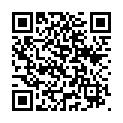 ссылка на документ(редакция № 15 на 7 сентября 2023 г.)ПРАВИТЕЛЬСТВО ПРИДНЕСТРОВСКОЙ МОЛДАВСКОЙ РЕСПУБЛИКИПОСТАНОВЛЕНИЕот 10 июля 2012 г.
№ 72О регулировании (нормировании) отдельных видов расходов органами государственной власти и управления и организациями, финансируемыми из бюджетов различных уровнейСАЗ (16.07.2012) № 12-29В соответствии со статьей 76-6 Конституции Приднестровской Молдавской Республики, статьей 15 Конституционного закона Приднестровской Молдавской Республики от 30 ноября 2011 года № 224-КЗ-V "О Правительстве Приднестровской Молдавской Республики" (САЗ 11-48), в целях упорядочения планирования отдельных видов расходов органами государственной власти и управления и организациями, финансируемыми из бюджетов различных уровней, обеспечения контроля за их использованием, Правительство Приднестровской Молдавской Республики постановляет:1. Для должностных лиц органов государственной власти и управления и организаций, финансируемых из бюджетов различных уровней, установить нормы пробега на одну единицу служебного автотранспорта в соответствии с Приложением к настоящему Постановлению.2. Органам государственной власти и управления и организациям, финансируемым из бюджетов различных уровней установить предельный лимит времени:а) междугородних разговоров в пределах Приднестровской Молдавской Республики - в размере 60 минут в месяц на один основной телефон;б) международных разговоров - в размере 20 минут в месяц на один основной телефон;в) по местной телефонной сети:1) для органов государственной власти и управления - до 400 минут в месяц включительно на один основной телефон и до 250 минут в месяц включительно на один дополнительный телефон;2) для организаций, финансируемых из бюджетов различных уровней, не относящихся к органам государственной власти и управления, - до 250 минут в месяц включительно на один основной телефон и до 150 минут в месяц включительно на один дополнительный телефон.3. Органам государственной власти и управления и организациям, финансируемым из бюджетов различных уровней, установить порядок расчета нормы расхода топлива и смазочных материалов на одну единицу служебного транспорта согласно нормам расхода топлива и смазочных материалов, установленным Приказом Министерства промышленностиПриднестровской Молдавской Республики от 3 ноября 2010 года № 562 "Об утверждении методических рекомендаций "Нормы расхода топлива и смазочных материалов на автомобильном транспорте"  (САЗ 10-47) в текущей редакции.4. Нормы, установленные настоящим Постановлением, применяются при планировании расходов бюджета органами государственной власти и управления и организациями, финансируемыми из бюджетов различных уровней.Разрешить органам государственной власти и управления и организациям, финансируемым из бюджетов различных уровней, осуществлять переговоры, связанные с выходом на мобильные сети с основного телефонного аппарата в пределах Приднестровской Молдавской Республики, в пределах средств, запланированных в соответствии с пунктом 2 настоящего Постановления.Исключен(-а)5-1. Ответственность за реализацию настоящего Постановления возложить на руководителей органов государственной власти и управления и организаций, финансируемых из бюджетов различных уровней, реализующих нормы данного Постановления.5-2. Контроль за исполнением настоящего Постановления возложить на первого заместителя Председателя Правительства Приднестровской Молдавской Республики.6. Настоящее Постановление вступает в силу со дня вступления в силу Указа Президента Приднестровской Молдавской Республики "Об отмене Указа Президента Приднестровской Молдавской Республики от 11 июля 2005 года № 346 "О регулировании (нормировании) отдельных видов расходов при планировании бюджета организациями, финансируемыми из бюджетов различных уровней" (САЗ 12-38)Председатель
Правительства Приднестровской Молдавской Республики П. Степановг. Тирасполь
10 июля 2012 г.
№ 72Приложение
к Постановлению Правительства
Приднестровской Молдавской Республики
от 10 июля 2012 года № 72НОРМЫ
пробега на одну единицу служебного автотранспорта
для должностных лиц органов государственной власти и управления
и организаций, финансируемых из бюджетов различных уровней1. Без лимита:Президент Приднестровской Молдавской Республики.2. До трех тысяч километров в месяц:а) Председатель Правительства Приднестровской Молдавской Республики;б) Председатель Верховного Совета Приднестровской Молдавской Республики;в) председатель Конституционного суда Приднестровской Молдавской Республики;г) председатель Верховного суда Приднестровской Молдавской Республики;д) председатель Арбитражного суда Приднестровской Молдавской Республики;е) Прокурор Приднестровской Молдавской Республики;ж) Руководитель Администрации Президента Приднестровской Молдавской Республики;з) заместители Председателя Правительства Приднестровской Молдавской Республики;и) заместители Председателя Верховного Совета Приднестровской Молдавской Республики.к) председатель Следственного комитета Приднестровской Молдавской Республики.л) главы официальных представительств Приднестровской Молдавской Республики.3. До двух тысяч километров в месяц:а) министры Приднестровской Молдавской Республики;б) главы государственных администраций Приднестровской Молдавской Республики;в) председатели комитетов Приднестровской Молдавской Республики;г) лица, занимавшие должность Президента Приднестровской Молдавской Республики;д) председатели Центральной избирательной комиссии и Счетной палаты Приднестровской Молдавской Республики;е) Уполномоченный по правам человека в Приднестровской Молдавской Республике;ж) сопредседатель Объединенной контрольной комиссии от Приднестровья;з) руководители аппаратов Правительства и Верховного Совета Приднестровской Молдавской Республики;и) депутаты Верховного Совета Приднестровской Молдавской Республики;к) начальники государственных служб Приднестровской Молдавской Республики;л) председатели городских и районных Советов народных депутатов.м) заместители глав официальных представительств Приднестровской Молдавской Республики.н) секретарь Совета безопасности Приднестровской Молдавской Республики.4. До одной тысячи пятьсот километров в месяц:а) должностные лица при Президенте Приднестровской Молдавской Республики;б) лица, занимавшие должности Вице-президента, председателей Правительства и Верховного Совета Приднестровской Молдавской Республики;в) заместители Руководителя Администрации Президента Приднестровской Молдавской Республики;г) заместители председателей Конституционного, Верховного, Арбитражного судов Приднестровской Молдавской Республики;г-1) заместители председателя Счетной палаты Приднестровской Молдавской Республики.д) заместители Прокурора Приднестровской Молдавской Республики;е) ректор Приднестровского государственного университета им. Т.Г. Шевченко;ж) руководители государственных фондов Приднестровской Молдавской Республики;з) заместители руководителей министерств и ведомств.и) председатель Общественной палаты Приднестровской Молдавской Республики.5. До одной тысячи пятьсот километров в месяц:а) должностные лица при Председателе Правительства, Председателе Верховного Совета Приднестровской Молдавской Республики;б) заместители глав государственных администраций городов и районов Приднестровской Молдавской Республики;в) заместители председателей городских и районных Советов народных депутатов;Исключен(-а)д) заместители руководителей Аппарата Правительства и Верховного Совета Приднестровской Молдавской Республики;е) руководители средств массовой информации, учредителями которых являются государственные органы Приднестровской Молдавской Республики;ж) служебные дежурные автомобили Администрации Президента, аппаратов Правительства и Верховного Совета Приднестровской Молдавской Республики.6. До одной тысячи километров в месяц:а) начальники отдельных структурных подразделений Администрации Президента, аппаратов Правительства и Верховного Совета Приднестровской Молдавской Республики;б) начальники управлений министерств и ведомств, городских государственных администраций;в) начальники государственных служб в составе министерств.г) начальники инспекций и управлений по городам и районам Счетной палаты Приднестровской Молдавской Республики.д) начальники налоговых инспекций и финансовых управлений по городам и районам Министерства финансов Приднестровской Молдавской Республики.7. До восьмисот километров в месяц:другие должностные лица, имеющие право на служебный автотранспорт.8. Лимиты пробега служебного автотранспорта для председателей городских (районных) судов Приднестровской Молдавской Республики, проживающих за пределами административно-территориальных единиц Приднестровской Молдавской Республики, в которых они осуществляют судебную деятельность, определяются с учетом фактического расстояния от места жительства председателя городского (районного) суда до места расположения соответствующего городского (районного) суда Приднестровской Молдавской Республики из расчета одна поездка к месту работы и одна поездка к месту жительства в 1 (один) рабочий день, но не более трех тысяч двухсот километров в месяц.Данная норма применяется Судебным департаментом Приднестровской Молдавской Республики при планировании расходов бюджета.Примечание:1. Превышение установленного пробега допускается по решению руководителя органа государственной власти или организации, финансируемой из бюджетов различных уровней, в случае выезда работника в командировку на служебном автотранспорте.2. В случае закрепления одной единицы служебного автотранспорта за несколькими должностными лицами при установлении лимита пробега может применяться коэффициент до 1,5.3. Установленные настоящим Постановлением нормы не распространяются на пожарные автомобили, а также автомобили скорой медицинской помощи, аварийных и оперативных служб, подразделений криминальной милиции, подразделений управления собственной безопасности, подразделений патрульно-постовой службы милиции, подразделений дорожно-патрульной службы государственной автомобильной инспекции, подразделений Государственной службы вневедомственной охраны, оперативных дежурных частей и отдельной бригады особого назначения "Днестр", эскортных подразделений, служебный автотранспорт Единого государственного фонда социального страхования Приднестровской Молдавской Республики, используемый для доставки пенсий и пособий.Планирование расходов бюджета по указанным автомобилям осуществляется на основе данных фактического пробега за последние 3 (три) года.4. В случае обеспечения процесса теле- и радиопроизводства (выезд съемочных групп и сотрудников радио для подготовки информационных материалов), обеспечения передвижения делегаций для автотранспорта государственных учреждений, в составе которых в качестве структурных подразделений находятся редакции государственных республиканских аудиовизуальных средств массовой информации, может применяться коэффициент до 2,0.5. Допускается увеличение установленных норм пробега для служебного автомобильного транспорта оперативных подразделений, пограничных органов и подразделений специального назначения органов государственной службы безопасности Приднестровской Молдавской Республики с учетом перераспределения горюче-смазочных материалов, приобретенных в пределах лимитов, установленных законом Приднестровской Молдавской Республики о республиканском бюджете на соответствующий финансовый год, и выделенных на финансирование расходов по содержанию автомобильного транспорта органов государственной службы безопасности Приднестровской Молдавской Республики.